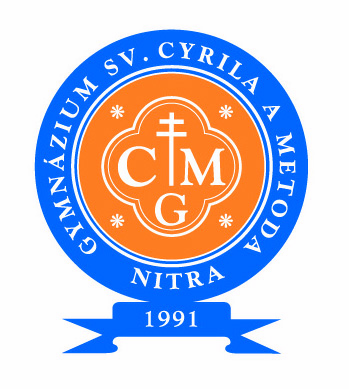                                            spojená  katolícka  škola  v  nitre        Kritériá pre prijímanie žiakov do 1. ročníka                   Gymnázia sv. Cyrila a Metoda                       v školskom roku 2020/2021 Všeobecné štúdium - štvorročnéKritériá sú vypracované v súlade s rozhodnutím ministra školstva SR o termínoch, organizácii a hodnotení prijímania na vzdelávanie v stredných školách v čase mimoriadnej situácie v školskom roku 2019/2020 podľa § 150 ods. 8, § 161k, č. 245/2008 Z. z. o výchove a vzdelávaní (školský zákon) a o zmene a doplnení niektorých zákonov v znení neskorších predpisov (ďalej len „školský zákon“) zo dňa 29.4.2020, podľa § 62 až § 68 zákona č. 245/2008  a podľa zákona č. 596/2003 Z. z. o štátnej správe v školstve a školskej samospráve a o zmene a doplnení niektorých zákonov v znení neskorších predpisov.Prijímanie žiakov do katolíckych škôl sa uskutočňuje v súlade s Predpismi všeobecného poriadku pre katolícke školy a školské zariadenia Nitrianskej diecézy č. 1012/2014 z 1. októbra 2014.I. ZÁKLADNÉ INFORMÁCIEŠtudijný odbor: 7902 J gymnáziumTermín konania prijímacej skúšky: od 19. mája 2020 do 30. júna 2020             Prerokované na pedagogickej rade: dňa 6. máj 2020Forma štúdia: denná Dĺžka štúdia: 4 rokyPočet miest na prijatie: 56 (2 triedy). Zriaďovateľ si vyhradzuje právo prijať do každej prvej triedy troch žiakov, ktorí spĺňajú  kritériá prijatia, na základe vlastných kritérií.II. Kritéria prijímacieho konania ZOHĽADNENIE ŠTUDIJNÝCH VÝSLEDKOV 
Za prospech na základnej škole budú pridelené preferenčné body podľa známok z koncoročnej klasifikácie z 8. ročníka a z polročnej klasifikácie z 9. ročníka okrem známky 5 – nedostatočný nasledovne:Dva povinné predmety:           Do celkového súčtu budú pridelené body za každú známku samostatne podľa nasledujúceho vzťahu: .Slovenský jazyk a literatúra MatematikaProfilové predmety :Do celkového súčtu budú pridelené body za každú známku samostatne  podľa nasledujúceho vzťahu: .Spojená katolícka škola, Farská 19, 949 01 Nitra si určila 3 profilové predmety, ktoré zohľadňujúzameranie školy:prvý profilový predmet: Anglický jazyk druhý profilový predmet: Chémiatretí profilový predmet: Občianska náukaDoplnkové predmety:Do celkového súčtu budú pridelené body za každú známku samostatne podľa nasledujúcehovzťahu: .Spojená katolícka škola, Farská 19, 949 01 Nitra si určila doplnkové predmety:prvý doplnkový predmet: Informatika (len za 8.ročník)druhý doplnkový predmet: Biológiatretí doplnkový predmet: 	DejepisZOHĽADNENIE PROSPECHU      Ak žiak dosiahol v 8., 7. a 6. ročníku stupeň 1 – výborný zo všetkých predmetov, do celkového hodnotenia sa započíta 5 bodov za každý školský rok. ĎALŠIE KRITÉRIÁ3.1. Predmetové olympiádyPredmetová olympiáda sa započítava do celkového hodnotenia, ak sa žiak umiestnil na 1. mieste až 5. mieste v okresnom alebo krajskom kole v 8. ročníku alebo 9. ročníku v olympiáde zo SJL, cudzieho jazyka (ANJ, NEJ, RUJ, SJA, FRJ), DEJ, MAT, FYZ, CHE, BIO, GEG alebo technickej olympiáde a Pytagoriáde.Za umiestnenie v okresných alebo obvodových kolách predmetových olympiád (po predložení dokladov):5 bodov         za 1. miesto,4 bodov         za 2. miesto,3 bodov         za 3. miesto,2 body           za 4. miesto,1 bod             za 5. miestoZa umiestnenie v krajských kolách predmetových olympiád (po predložení dokladov):10 bodov       za 1. miesto,8 bodov         za 2. miesto,6 bodov         za 3. miesto,4 body           za 4. miesto,2 body           za 5. miesto.Za umiestnenie v celoslovenských a vyšších kolách predmetových olympiád (po predložení dokladov):20 bodov       za 1. miesto,15 bodov       za 2. miesto,10 bodov       za 3. miesto,8 bodov         za 4. miesto,6 body           za 5. miesto. Vlastné kritérium strednej školyZa vzdelávanie v predmete katolícke náboženstvo v 7.,8. a 9. ročníku sa započíta 30 bodov. Za umiestnenie v kolách biblickej olympiády v 8. a 9. ročníku sa po predložení dokladov do celkového hodnotenia započítavajú body:Celoslovenské kolo miesto - 40miesto - 30miesto - 20Diecézne kolo miesto - 30miesto - 20miesto - 10Dekanáte kolomiesto - 20miesto - 10miesto -   4Body sa započítajú sa za najvyššie dosiahnuté umiestnenie v rámci všetkých kôl olympiády Za niektorú z aktivít vo farnosti, potvrdené duchovným správcom farnosti, alebo kňazom, ktorý uchádzača pozná sa započíta maximálne 60 bodov. Body sa udeľujú za zapájanie sa do nasledujúcich aktivít:Farské mládežnícke spoločenstvo,							Pomoc pri organizovaní (animovaní) mládežníckych alebo detských spoločenstiev,	Pomoc pri organizovaní letných táboroch pre deti a mládež, Miništrovanie 									Činnosť v mládežníckych (detských) spevokoloch						Čítanie pri sv. omšiach									Hra na organe (inom hudobnom nástroji) počas sv. omší					Zapájanie sa do koledovania, Dobrej noviny alebo podobných aktivít	V prípade rovnosti bodov budú postupne uplatnené nasledovné kritériá:a/ Podľa § 67 ods. 3 zákona č. 245/2008 Z. z. o výchove a vzdelávaní (školský zákon) a o zmene a doplnení niektorých zákonov v znení neskorších predpisov bude prednostne prijatý uchádzač, ktorý má podľa rozhodnutia posudkovej komisie sociálneho zabezpečenia zmenenú pracovnú schopnosť,b/ získal väčší počet bodov za bod č. 3 Ďalšie kritéria, c/ dosiahol väčší počet z určeného profilového predmetu školy.Vstupné údaje: vyplnená prihláška na vzdelávanie na strednú školu, prípadne vysvedčenie žiaka, diplomy alebo výsledkové listiny preukazujúce poradie žiaka, prípadne jeho výkon, potvrdenie správcu farnosti, alebo kňaza, ktorý uchádzača pozná.III.PODMIENKY PRIJATIA Do prvého ročníka štvorročného vzdelávacieho programu v školskom roku 2020/2021 bude prijatý uchádzač, ktorý :získa nižšie stredné vzdelanie, splní kritériá prijímacieho konania a umiestni sa v zozname uchádzačov do 56. miesta vrátane,nie je žiakom inej strednej školy.Nutnou podmienkou prijatia je písomný súhlas rodičov s katolíckou výchovou na gymnáziu, ako      i záväzok žiaka rešpektovať výchovnú líniu a školský poriadok.Prijatie žiaka, ktorý mal v posledných dvoch ročníkoch štúdia na základnej škole zníženú známku zo správania bude osobitne posúdené riaditeľom školy. Žiadosti o prijatie  nemusí riaditeľ v danom prípade vyhovieť. Uchádzač, ktorý bol prijatý, musí do 4. júna 2020 doručiť strednej škole potvrdenie o nastúpení na štúdium na danej škole.  V prípade nedoručenia  potvrdenia v stanovenom termíne, bude na uvoľnené miesto prijatý ďalší uchádzač v poradí.Ak sa na základe potvrdenia o nenastúpení uvoľní  miesto na prijatie, bude sa pokračovať v prijímacom konaní podľa poradia zverejneného poradovníka.IV.ZÁVEREČNÉ USTANOVENIAUchádzač, ktorý má zmenenú pracovnú schopnosť, pripojí k prihláške vyjadrenie všeobecného lekára alebo príslušnej lekárskej posudkovej komisie o schopnosti študovať zvolený študijný odbor, prípadne ho doručí do 30. júna 2020.Uchádzač k prihláške pripojí overený doklad (diplom resp. potvrdenie príslušného nadriadeného školského orgánu alebo organizátora súťaže) o účasti v niektorej z predmetových olympiád. Uchádzač, ktorý tak neurobí, sa posudzuje tak, akoby sa príslušnej predmetovej olympiády nezúčastnil. Riaditeľ školy zverejní zoznam uchádzačov na webovom sídle školy www.gcm.sk  podľa výsledkov prijímacieho konania najneskôr do 29. mája 2020. Žiadosť o preskúmanie rozhodnutia o neprijatí možno podať v zákonnej lehote na Diecézny školský  úrad  v Nitre prostredníctvom riaditeľa gymnázia. Na základe výsledkov prijímacieho konania riaditeľ školy po prerokovaní v pedagogickej rade školy rozhodne do 15. júna 2020 o tom, či sa na škole vykonajú prijímacie skúšky v ďalšom termíne na nenaplnený počet miest pre žiakov, ktorých možno prijať do tried prvého ročníka.V prípade záujmu môžete získať podrobnejšie informácie na telefónnom čísle 0915 205 803  alebo webovom sídle školy www.gcm.sk V Nitre  6. mája 2020           						                                    PaedDr. Peter Buranský					Mgr. Radoslav Rusňák   riaditeľ DŠÚ Nitra						         riaditeľ školy